ПРОЕКТ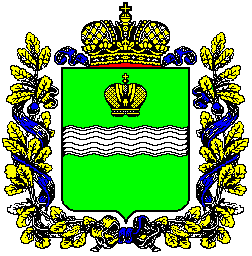 З  А  К  О  НКалужской областиО внесении изменения в Закон Калужской области «Об установлении системы оплаты труда в государственных учреждениях сферы физической культуры и спорта, молодежной политики Калужской области» Принят постановлением Законодательного Собрания Калужской области _________Статья 1Внести в Закон Калужской области от 28 декабря 2011 года № 245-ОЗ «Об установлении системы оплаты труда в государственных учреждениях сферы физической культуры и спорта, туризма и молодежной политики Калужской области»  (в ред. Законов Калужской области от 27.12.2013 № 531-ОЗ, от 21.12.2016   № 159-ОЗ, от 26.12.2018 № 430-ОЗ, от 28.05.2019 № 472-ОЗ, от 27.06.2019 № 488-ОЗ, от 21.05.2021) (далее – Закон) следующие изменения:абзац первый статьи 5 Закона после слов «(далее - ПКГ)» дополнить словами  «или по профессиональным стандартам»;приложение № 3 дополнить третьей таблицей «Размеры базовых окладов работников государственных учреждений сферы физической культуры и спорта, молодежной политики Калужской области по профессиональным стандартам» следующего содержания:«Размеры базовых окладов работников государственных учреждений сферы физической культуры и спорта, молодежной политики Калужской области по профессиональным стандартам»Статья 2 Настоящий Закон вступает в силу через десять дней после его официального опубликования.Губернатор Калужской области                                                               В.В. Шапша№ п/пПрофессиональный стандартНаименование должностейРазмер базового оклада, руб.1ТренерСтарший тренерСтарший тренер спортивной сборной команды по виду спорта (спортивной дисциплине, группе спортивных дисциплин)931193542Специалист в сфере закупокСпециалист по закупкам83792Специалист в сфере закупокРаботник контрактной службы86862Специалист в сфере закупокКонтрактный управляющий107523Системный администратор информационно-коммуникационных систем Системный администраторСистемный инженер83798379